Poolspel U10 202X-XX-XXKronfågel IshallTid		Match						Zon11:00		Katrineholm Hockey – Järna SK		Närmast kiosk11:00		Västerås IK – Nyköpings SK			Närmast klocka11:30		Katrineholm Hockey – Västerås IK		Närmast kiosk11:30		Nyköpings SK – Järna SK			Närmast klocka12:00		Katrineholm Hockey – Nyköpings SK	Närmast kiosk12:00		Järna SK – Västerås IK			Närmast klockaSpeltid:	1x15 minuterSpelinfo:	3 mot 3. Byten är 60 sek långa. Vid lika tröjfärg byter ”bortalaget” till alternativa tröjor. Vi spelar med blå puck, regler enligt ”Hemmaplansmodellen” och spelplan enligt nedan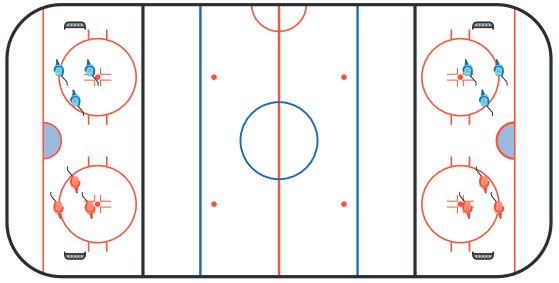 Övrig info: Spelare och ledare går in i ishallen genom spelaringången, föräldrar och annan publik genom stora entrén på framsidan. Omklädningsrum finns att tillgå från 10:15.Kiosken är öppen med korv, kaffe, frukt, med mera.Kontaktpersoner under dagenLedare – telefonnummerLycka till och ha roligt!